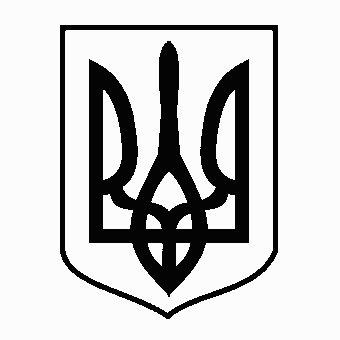                                          У К Р А Ї Н А                Жовківська міська радаЛьвівського району Львівської області7-ма сесія VIII-го демократичного скликанняРІШЕННЯвід  05.04.2021 року         № 52                                                      м. ЖовкваПро  заміну  Орендодавця за договором оренди нерухомого майна  від 20.08.2018 року № 112,що передано Жовківській міській раді із спільної власності  територіальних громад Жовківського району  З метою забезпечення належного використання комунального майна, керуючись статтями 759, 770 Цивільного кодексу України, статтею 23, пунктом 2 Прикінцевих та Перехідних положень Закону України «Про оренду державного та комунального майна», ст. ст. 25, 26, 59 Закону України «Про місцеве самоврядування в України», Законом України «Про внесення змін до деяких законодавчих актів України щодо впорядкування окремих питань організації та діяльності органів місцевого самоврядування та районних державних адміністрацій», відповідно до рішення Жовківської районної ради від 14.09.2020 р. № 18 «Про передачу майна із спільної комунальної власності територіальних громад Жовківського району Львівської області у комунальну власність (на баланс) Жовківської міської ради», рішення сесії Жовківської міської ради «Про надання згоди на прийняття в комунальну власність територіальної громади Жовківської міської ради майна спільної власності територіальних громад Жовківського району», враховуючи висновок постійної комісії з питань комунального майна та господарства, приватизації, житлового господарства, транспорту, будівництва, благоустрою та енергозбереження, Жовківська міська рада В И Р І Ш И Л А:1. Замінити  сторону за Договором оренди нерухомого майна, що передано із спільної власності територіальних громад Жовківського району від 20 серпня 2018 року №112 (далі –Договір), укладеного між Орендодавцем – Жовківською  районною радою  та Орендарем – Комунальне підприємство «Інклюзивно-ресурсний центр» Жовківської районної ради Львівської області, визначивши, що  Орендодавцем є Жовківська міська рада, а Орендарем є «Інклюзивно-ресурсний центр» Жовківської міської ради Львівського району Львівської області.2. Апарату  Жовківської міської  ради забезпечити внесення змін до договору оренди, зазначеного у п.1 цього рішення шляхом укладення додаткової угоди до Договору. 3. Визначити, що всі інші положення Договору зберігають свою чинність протягом строку дії договору оренди.            4. Контроль за виконанням рішення покласти на постійну комісію з питань комунального майна та господарства, приватизації, житлового господарства, транспорту, будівництва, благоустрою та енергозбереження (І.Мариняк).            Міський голова                                                              Олег ВОЛЬСЬКИЙ 